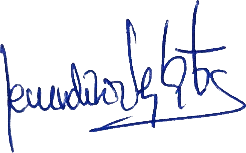 _________________________________________Secundino Vigón ArtosPLANO DE DISCIPLINA PLANO DE DISCIPLINA IDENTIFICAÇÃO IDENTIFICAÇÃO CURSO: ESPECIALIZAÇÃO EM LÍNGUAS ESTRANGEIRAS MODERNAS A CURSO: ESPECIALIZAÇÃO EM LÍNGUAS ESTRANGEIRAS MODERNAS A DISTÂNCIA – INGLÊS E ESPANHOL   DISTÂNCIA – INGLÊS E ESPANHOL   DISCIPLINA: Linguística Aplicada ao Ensino de Língua Estrangeira   CÓDIGO: 004 PRÉ REQUISITO: Fundamentos de Educação a Distância PRÉ REQUISITO: Fundamentos de Educação a Distância UNIDADE CURRICULAR: Obrigatória [x]   Optativa [  ]  Eletiva [  ]      UNIDADE CURRICULAR: Obrigatória [x]   Optativa [  ]  Eletiva [  ]      CARGA HORÁRIA CARGA HORÁRIA CARGA HORÁRIA TOTAL: 30h CARGA HORÁRIA TOTAL: 30h EMENTA EMENTA O quadro teórico descritivo dos estudos sobre a aquisição de segundas línguas; dos conceitos básicos, da relação existente entre a primeira e a segunda língua. Principais métodos de pesquisa sobre aquisição da língua alvo e suas principais teorias de base, dentre elas, Análise Contrastiva, Análise de Erros, Interlíngua, Behaviorismo, Gerativismo, Sociointeracionismo. Aquisição versus Aprendizagem. Teorias da aquisição aplicadas à segunda língua. O quadro teórico descritivo dos estudos sobre a aquisição de segundas línguas; dos conceitos básicos, da relação existente entre a primeira e a segunda língua. Principais métodos de pesquisa sobre aquisição da língua alvo e suas principais teorias de base, dentre elas, Análise Contrastiva, Análise de Erros, Interlíngua, Behaviorismo, Gerativismo, Sociointeracionismo. Aquisição versus Aprendizagem. Teorias da aquisição aplicadas à segunda língua. OBJETIVOS OBJETIVOS GERAL Dotar o aluno de conhecimentos relativos às principais teorias da Aquisição de uma Língua Estrangeira.   ESPECÍFICOS Fornecer embasamento teórico no que concerne às teorias de base para a aquisição de uma segunda língua;   Entender o que é e como se desenvolve a interlíngua e a transferência da língua materna para a língua estrangeira.   GERAL Dotar o aluno de conhecimentos relativos às principais teorias da Aquisição de uma Língua Estrangeira.   ESPECÍFICOS Fornecer embasamento teórico no que concerne às teorias de base para a aquisição de uma segunda língua;   Entender o que é e como se desenvolve a interlíngua e a transferência da língua materna para a língua estrangeira.   CONTEÚDO PROGRAMÁTICO CONTEÚDO PROGRAMÁTICO UNIDADE 1: Pressupostos teóricos da aquisição de segunda língua:   Análise Contrastiva;   Análise de Erros;   Interlíngua;   Behaviorismo;    Gerativismo;   Sociointeracionismo.   UNIDADE 2:    Aprendizagem vs Aquisição;   A formação da Interlíngua;   Fossilização;   Transferência da L1;   A hipótese do imput;   A idade, fatores afetivos, personalidade, motivação e crenças como fatores de influência na aquisição de uma L2.   UNIDADE 1: Pressupostos teóricos da aquisição de segunda língua:   Análise Contrastiva;   Análise de Erros;   Interlíngua;   Behaviorismo;    Gerativismo;   Sociointeracionismo.   UNIDADE 2:    Aprendizagem vs Aquisição;   A formação da Interlíngua;   Fossilização;   Transferência da L1;   A hipótese do imput;   A idade, fatores afetivos, personalidade, motivação e crenças como fatores de influência na aquisição de uma L2.   METODOLOGIA METODOLOGIA Durante o curso serão desenvolvidas as seguintes atividades: exposição dialogada, seminários, trabalhos em grupo.   Quanto às atividades não presenciais serão feitas: indicações de leituras complementares sobre os assuntos tratados em sala e textos para realização de resumos.   Durante o curso serão desenvolvidas as seguintes atividades: exposição dialogada, seminários, trabalhos em grupo.   Quanto às atividades não presenciais serão feitas: indicações de leituras complementares sobre os assuntos tratados em sala e textos para realização de resumos.   RECURSOS DIDÁTICOS RECURSOS DIDÁTICOS [ X ] Vídeos/DVDs   [ X ] Periódicos/Livros/Revistas/Links   [ X ] Equipamento de Som [ X ] Laboratório   [ X ] Outros: Mídias sociais   [ X ] Vídeos/DVDs   [ X ] Periódicos/Livros/Revistas/Links   [ X ] Equipamento de Som [ X ] Laboratório   [ X ] Outros: Mídias sociais   CRITÉRIOS DE AVALIAÇÃO CRITÉRIOS DE AVALIAÇÃO O processo de avaliação é contínuo e cumulativo, considerando os seguintes aspectos:   Discussão/Interação em sala de aula;   Avaliação escrita;   Apresentação de seminários;  • Elaboração de Artigo.   O processo de avaliação é contínuo e cumulativo, considerando os seguintes aspectos:   Discussão/Interação em sala de aula;   Avaliação escrita;   Apresentação de seminários;  • Elaboração de Artigo.   BIBLIOGRAFIA BIBLIOGRAFIA BÁSICA KAIL, Michèle. Aquisição de linguagem. São Paulo: Parábola, 2013. Tradução de Marcos Marcionilo.   GRIFFIN, K. Lingüística aplicada a la enseñanza del español como 2/L. Madrid: Arco Libros, 2005.   SANTOS GARGALLO, I. Lingüística aplicada a la enseñanza-aprendizaje del español como lengua extranjera. Madrid: Arco libros, 1999.   COMPLEMENTAR BARALO, M. La adquisición del español como lengua extranjera. Madrid: Arco Libros, 2004.   FRIES, CH. Teaching and Learning English as a Foreing Language. University of Michigan Press, 1945.   KRASHEN, S. D. Second Language Adquisition and Second Language Learning. Oxford: Pergamon Press, 1981.   SCARPA, Ester Mirian. Aquisição da linguagem. In: MUSSALIM, Fernanda; BENTES, Anna Christina (Org.). Introdução à linguística: domínios e fronteiras. v. 2, 8. ed. São Paulo: Cortez, 2012.   BÁSICA KAIL, Michèle. Aquisição de linguagem. São Paulo: Parábola, 2013. Tradução de Marcos Marcionilo.   GRIFFIN, K. Lingüística aplicada a la enseñanza del español como 2/L. Madrid: Arco Libros, 2005.   SANTOS GARGALLO, I. Lingüística aplicada a la enseñanza-aprendizaje del español como lengua extranjera. Madrid: Arco libros, 1999.   COMPLEMENTAR BARALO, M. La adquisición del español como lengua extranjera. Madrid: Arco Libros, 2004.   FRIES, CH. Teaching and Learning English as a Foreing Language. University of Michigan Press, 1945.   KRASHEN, S. D. Second Language Adquisition and Second Language Learning. Oxford: Pergamon Press, 1981.   SCARPA, Ester Mirian. Aquisição da linguagem. In: MUSSALIM, Fernanda; BENTES, Anna Christina (Org.). Introdução à linguística: domínios e fronteiras. v. 2, 8. ed. São Paulo: Cortez, 2012.   